Il presente piano di classe è un’ipotesi di lavoro che il Consiglio propone a se stesso come prospettiva di comune azione educativa, da sviluppare durante l'intero anno scolastico. Tale piano tende ad attuare in concreto l'unità educativa e didattica della classe. Esso muovendo da un primo accertamento del grado di preparazione degli studenti si ispira alle linee di fondo definite nella programmazione e nel PTOF deliberato dal Collegio dei docenti e  tiene conto anche degli eventuali squilibri di partenza degli alunni per renderne evidenti la natura ed i limiti.Esso si articola in vari punti che possono essere così schematizzati:Analisi del contesto generale/ analisi della situazione di partenza così come è emersa dalla somministrazione delle prove d’ingresso interventi educativi relativi a bisogni educatici specialiFinalità dell’insegnamento disciplinareIndividuazione degli obiettivi cognitivi e delle competenze trasversali Attività di alternanza scuola lavoro Attività di ampliamento dell’offerta formativa Attività programmate ai fini della continuità e dell’orientamentoMetodologie e metodiStrategie comuni a tutti i docentiModalità di verifica e di valutazione  Eventuali annotazioni significativeOrario annuale personalizzato delle attività ANALISI DEL CONTESTO GENERALE/ ANALISI DELLA SITUAZIONE DI PARTENZA COSÌ COME È EMERSA DALLA SOMMINISTRAZIONE DELLE PROVE D’INGRESSO/ INTERVENTI EDUCATIVI  RELATIVI A BISOGNI EDUCATICI SPECIALIFINALITÀ DELL’INSEGNAMENTO DISCIPLINAREL’insieme delle discipline devono concorrere a fornire agli studenti gli strumenti culturali e metodologici per una comprensione approfondita della realtà, affinché essi si pongano, con atteggiamento razionale, creativo, progettuale e critico, di fronte alle situazioni, ai fenomeni e ai problemi, ed acquisiscano conoscenze, abilità e competenze coerenti con le capacità e le scelte personali e adeguate al proseguimento degli studi di ordine superiore, all'inserimento nella vita sociale e nel mondo del lavoro.In particolare gli insegnamenti disciplinare mireranno innanzitutto:nel quinto anno alla piena realizzazione del profilo educativo, culturale e professionale dello studente delineato nell'Allegato A al Regolamento dei licei, al completo raggiungimento degli obiettivi specifici di apprendimento, di cui all'articolo 13, comma 10, lettera a) del DPR n. 89 /2010 ed, al consolidamento del percorso di orientamento agli studi successivi e all'inserimento nel mondo del lavoro.al Consolidamento di un metodo di studio e dei prerequisiti all’apprendimento quali capacità di:   attenzione – concentrazione – osservazione - memorizzazione - precisione          all’acquisizione/consolidamento della capacità di:    -organizzare il proprio tempo;    -articolare il pensiero in modo logico e critico;    -utilizzare in senso  razionale le conoscenze, gli strumenti e le nuove tecnologie anche in       ambiente non scolastico;    -partecipare alla vita scolastica e sociale in modo autonomo, creativo e costruttivo;INDIVIDUAZIONE DEGLI OBIETTIVI COGNITIVI E DELLE COMPETENZE TRASVERSALI Tenendo presente la situazione emersa, il Consiglio, in sede di programmazione, decide di seguire nell’impostazione delle attività educative e didattiche una duplice via:convergenza di obiettivi per il raggiungimento delle competenze chiave per l’apprendimento permanente e delle competenze chiave per la cittadinanza; pluridisciplinarietà dei contenuti e delle competenze.Per quanto  attiene al punto A il Consiglio, partendo dagli obiettivi contenuti nelle Indicazioni Nazionali, ha fissato i seguenti traguardi di competenza per l’apprendimento permanente e per le competenze chiave per la cittadinanzaCompetenza per l’apprendimento permanente:Asse dei linguaggiPadronanza della lingua italianaUtilizzare una lingua straniera per i principali scopi comunicativi ed operativiUtilizzare gli strumenti fondamentali per una fruizione consapevole del patrimonio artistico e letterarioUtilizzare e produrre testi multimedialiAsse matematicoUtilizzare le tecniche e le procedure del calcolo aritmetico ed algebrico, rappresentandole anche sotto forma graficaConfrontare ed analizzare figure geometriche, individuando invarianti e relazioni.Individuare le strategie appropriate per la soluzione di problemiAnalizzare dati e interpretarli sviluppando deduzioni e ragionamenti sugli stessi anche con l’ausilio di rappresentazioni grafiche, usando
consapevolmente gli strumenti di calcolo e le potenzialità offerte da applicazioni specifiche di tipo informaticoAsse scientifico-tecnologicoOsservare, descrivere ed analizzare fenomeni appartenenti alla realtà naturale e artificiale e riconoscere nelle sue varie forme i concetti di
sistema e di complessitàAnalizzare qualitativamente e quantitativamente fenomeni legati alle trasformazioni di energia a partire dall’esperienzaEssere consapevole delle potenzialità e dei limiti delle tecnologie nel contesto culturale e sociale in cui vengono applicateAsse storico e socialeComprendere il cambiamento e la diversità dei tempi storici in una dimensione diacronica attraverso il confronto fra epoche e in una
dimensione sincronica attraverso il confronto fra aree geografiche e culturali.Collocare l’esperienza personale in un sistema di regole fondato sul reciproco riconoscimento dei diritti garantiti dalla Costituzione, a
tutela della persona, della collettività e dell’ambiente.Riconoscere le caratteristiche essenziali del sistema socio economico per orientarsi nel tessuto produttivo del proprio territorio.Competenze chiave per la cittadinanza (a cura del prof. Ciacco e della prof.ssa Fortunato con riferimento alle finalità del service learning e del concorso Open Coesione) Per quanto  attiene al punto B il Consiglio ha fissato le seguenti tematiche educative comuni:Educazione alla salute.  Azioni di contrasto e prevenzione al bullismo ed al cyber bullismo.          Orientamento e promozione dell’auto imprenditorialità.                         Dialogo tra le diverse discipline, per costruire un profilo coerente e unitario dei processi culturali.Promuovere la competenza linguistica nell’uso dell’italiano come responsabilità condivisa e obiettivo trasversale comune a tutte le discipline.ATTIVITÀ DI AMPLIAMENTO DELL’OFFERTA FORMATIVA ATTIVITÀ PROGRAMMATE AI FINI DELLA CONTINUITÀ E DELL’ORIENTAMENTOAi fini della continuità e dell’orientamento in entrata ed in uscita sono previste le seguenti attività (secondo le indicazioni fornite dalle FFSSPOF area 1 (Vinci e Ussia) e area 6 (Caputo):Ogni altra attività ritenuta, comunque, significativa per la crescita culturale ed umana degli studenti, sarà accolta dal C.d.CL.METODOLOGIE E METODILe metodologie ed i metodi adottati saranno:  La mediazione didattica, tenendo conto del particolare livello di sviluppo degli alunni,  si avvarrà dei seguenti metodi:Lezione frontale e partecipataPartecipazione ad attività extra curriculariLezione interattivaProblem solvingCooperative learningDiscussione guidataAttività di laboratorioAutoapprendimento in rete e/o con strumenti multimedialiFlipped classroomAltro  Metodologie per il recupero e l’approfondimentoPer effettuare attività di recupero il Consiglio di Classe individua le seguenti modalità:sportelli didattici per il recuperoPeer to peer allievo tutor d’aula recupero in itinere attività di riallinemanto in classe, per fasce di livello,pausa didattica d’Istituto a classi aperte per il recuperorecupero in aula con strumenti multimedialeAltro_________________________________________________________________________Per l’approfondimento vengono indicate le seguenti modalità:sportelli didattici per il potenziamentolavori multidisciplinariarea di progettopausa didattica d’Istituto a classi aperte per il potenziamentoAltro_________________________________________________________________________STRATEGIE COMUNI A TUTTI  I  DOCENTIIl Consiglio ritiene che una vera crescita culturale ed umana degli allievi debba puntare  soprattutto sulle motivazioni interne e su un atteggiamento di disponibilità che consenta a tutti di sentirsi partecipi e protagonisti.      In ogni caso, dal momento che la classe si contraddistingue per una certa vivacità, i docenti concordano nel cercare di:- fare della scuola un luogo di benessere e di crescita umana e culturale ponendo in rilievo la centralità dell'alunno, attraverso un "impatto partecipato" che migliori le competenze linguistiche e comunicative, nonché le capacità di progettazione, ricerca e realizzazione;  -costruire un rapporto educativo vivo, che potenzi le motivazioni di studenti e insegnanti, facendo leva sul senso di responsabilità degli allievi, sul loro senso di appartenenza alla comunità scolastica e promuovendo le varie forme di collaborazione con le famiglie;  - offrire ai ragazzi figure e interventi di supporto non solo nell’apprendimento ma anche, e in primo luogo, nella dimensione dello stare insieme e del lavorare insieme sulla base del rispetto e della collaborazione reciproca nella convinzione che un clima sereno e collaborativo sia il requisito irrinunciabile per la crescita, l’apprendimento, la motivazione allo studio;- accogliere i contributi e gli stimoli che provengono dall’esterno, nell’ottica del rifiuto dell’autoreferenzialità;  -migliorare l’accoglienza degli alunni e delle loro famiglie; -contrastare la dispersione scolastica;  - migliorare l’inclusione scolastica e sociale.MODALITA’ DI VERIFICA E DI VALUTAZIONE  Tipologie di verifica/valutazione: di tipo “formativo”, durante il processo di apprendimento: esse saranno effettuate costantemente e tenderanno ad accertare eventuali carenze e a sanarle. di tipo “sommativo”, alla fine di un percorso educativo–didattico o in riferimento alla valutazione quadrimestrale. PROVE ORALI: Interrogazioni (anche brevi), colloqui, relazioni su lavori individuali o di gruppo ( es. utilizzo di power point). Per esigenze didattiche, alcune verifiche orali potranno essere sostituite con questionari scritti. PROVE SCRITTE: Esercizi, soluzione di problemi, relazioni, questionari, mappe concettuali, parafrasi, riassunti, composizioni in lingua inglese e francese, traduzioni, testi di vario genere, compiti rispondenti alle tipologie delle prove d’esame. PROVE PRATICHE Nello specifico si fa riferimento ai criteri di verifica e valutazione definiti in seno al Collegio dei Docenti.EVENTUALI ANNOTAZIONI SIGNIFICATIVE : nessunaIL CONSIGLIO DI CLASSE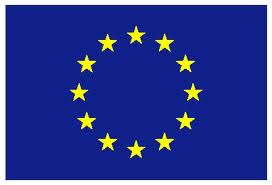 Unione Europea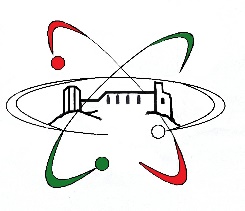 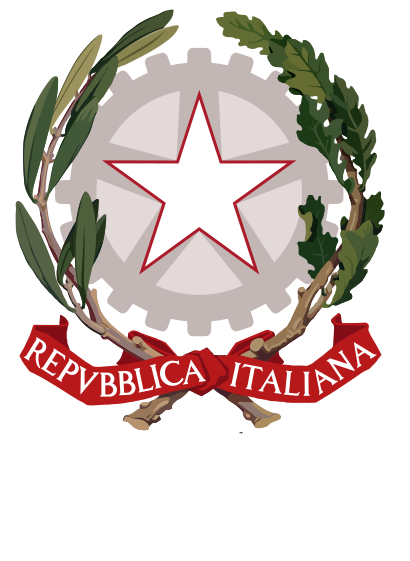 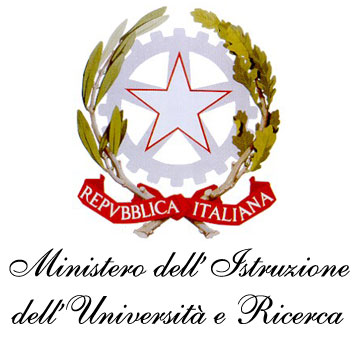 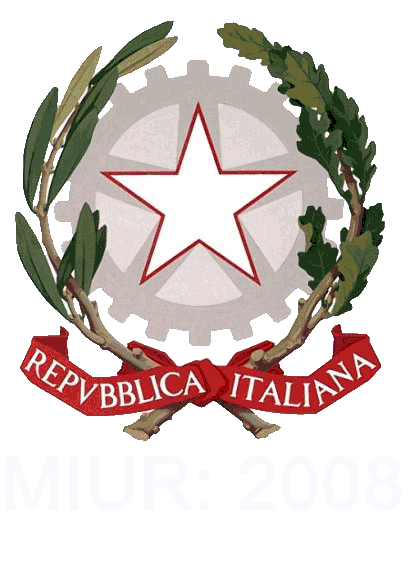 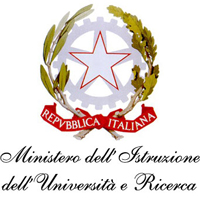 Liceo Scientifico Statale “E. Fermi” Cosenza 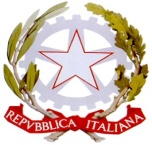 MIURPIANO DELLE ATTIVITÀ EDUCATIVO-DIDATTICHE DEL CONSIGLIO  DELLA CLASSE     V      SEZIONE  Cs. 2016/17CONSIGLIO DI CLASSE Coordinatore,  Prof.ssa  Miriam CaputoCONSIGLIO DI CLASSE Coordinatore,  Prof.ssa  Miriam CaputoDisciplinaDocenteLingua e letteratura italianaGreco   BrunellaLingua e cultura latinaGreco   Brunella Ling. e cul. straniera ingleseVaccaro ValeriaStoria  Imbrogno  RosannaFilosofiaImbrogno  RosannaMatematicaCaputo  MiriamFisica Caputo  MiriamScienze naturali Mandarino  RosinaDisegno e storia dell'arteSerra  SimonaScienze motorie e sportiveGrandinetti  MaurizioIRCDentale  Stefania2° biennio e 5° anno2° biennio e 5° anno2° biennio e 5° annoSettimanaleAnnuoAnnuoQuota oraria attività didatticatotaleAttività didatticatotaleMonte ore assenze effettuabili ( 25% dell’orario annuale)Monte ore di presenza per la validità anno scolastico ( 75% dell’orario annuale)30 (con insegnamento religione cattolica o attività alterativa) (30 x 33)990 24874229 (senza insegnamento religione cattolica o attività alterativa)(29 x 33)957240717Caratteristiche della classeCaratteristiche della classeComposizione Composizione numero totale studenti:  27di cui maschi:  17              di cui femmine: 10Numero studenti ripetenti: provenienza classi dell’istituto in numero: 0da altri istituti in numero: 1Provenienza alunniProvenienza alunniNumero alunni di Cosenza:  14Numero alunni di Cosenza:  14Numero  alunni della provincia:  13Numero  alunni della provincia:  13	RISULTATI DELL’ANALISI INIZIALE DELLA CLASSE 	RISULTATI DELL’ANALISI INIZIALE DELLA CLASSE Descrizione della classe e osservazioni relative ad impegno ed interesse, partecipazione, rispetto delle regole e collaborazione.L’analisi della situazione di partenza della classe è stata effettuata da tutti i docenti attraverso momenti di discussione , esercizi individuali alla lavagna , ecc. . La prof.ssa Serra esprime un parere positivo in merito al bagaglio culturale  della classe , in quanto, pur essendo subentrata solo quest’anno, ravvisa un atteggiamento particolarmente interattivo , caratterizzato da un’ ampia vivacità culturale; pertanto, previa una prima fase di recupero in itinere dei seguenti argomenti ,Neoclassicismo e Romanticismo , ritiene opportuno procedere con le metodologie indicate all’interno del Dipartimento.Dagli elementi rilevati dai singoli docenti  emerge quanto segue:un congruo gruppo della classe possiede un buon   bagaglio culturale, continuando ad evidenziare  interesse nei confronti dell’attivita’ didattica ed impegno costante; un secondo gruppo, evidenzia  livelli piu’ che sufficienti,  pur con  partecipazione talvolta parziale; un terzo gruppo, meno numeroso, evidenzia  livelli di  mediocrita’ non disgiunta da incostante partecipazione.Il Consiglio di classe, inoltre, è concorde nel ribadire l’esigenza e la necessita’  di dover adottare nel quotidiano svolgimento delle attivita’ didattiche, strategie di coinvolgimento nonche’ azioni finalizzate al rispetto di alcune  norme come definite dal Regolamento d’Istituto .Tale riflessione riveste, per tutti componenti del C.d.Cl, profondo valore formativo per il coronamento di un percorso di apprendimento che sta per volgere al termine e che si ritiene debba costituire la base del futuro cittadino. Pertanto, ciascun componente del Consiglio  registrera’ sul giornale di classe e/o riferira’ al Coordinatore episodi che si discostino da tale intesa di gestione , al fine di raggiungere e mantenere un clima di classe sereno e stimolante.Il consiglio, inoltre, segnala l’alunno Ajello Francesco  per attività di recupero extracurricolari in Matematica  e Scienze , poiché l’alunno dal 20 gennaio  fino a giugno 2016 ha usufruito di una borsa di studio semestrale negli Stati Uniti ( associazione WEP )Descrizione della classe e osservazioni relative ad impegno ed interesse, partecipazione, rispetto delle regole e collaborazione.L’analisi della situazione di partenza della classe è stata effettuata da tutti i docenti attraverso momenti di discussione , esercizi individuali alla lavagna , ecc. . La prof.ssa Serra esprime un parere positivo in merito al bagaglio culturale  della classe , in quanto, pur essendo subentrata solo quest’anno, ravvisa un atteggiamento particolarmente interattivo , caratterizzato da un’ ampia vivacità culturale; pertanto, previa una prima fase di recupero in itinere dei seguenti argomenti ,Neoclassicismo e Romanticismo , ritiene opportuno procedere con le metodologie indicate all’interno del Dipartimento.Dagli elementi rilevati dai singoli docenti  emerge quanto segue:un congruo gruppo della classe possiede un buon   bagaglio culturale, continuando ad evidenziare  interesse nei confronti dell’attivita’ didattica ed impegno costante; un secondo gruppo, evidenzia  livelli piu’ che sufficienti,  pur con  partecipazione talvolta parziale; un terzo gruppo, meno numeroso, evidenzia  livelli di  mediocrita’ non disgiunta da incostante partecipazione.Il Consiglio di classe, inoltre, è concorde nel ribadire l’esigenza e la necessita’  di dover adottare nel quotidiano svolgimento delle attivita’ didattiche, strategie di coinvolgimento nonche’ azioni finalizzate al rispetto di alcune  norme come definite dal Regolamento d’Istituto .Tale riflessione riveste, per tutti componenti del C.d.Cl, profondo valore formativo per il coronamento di un percorso di apprendimento che sta per volgere al termine e che si ritiene debba costituire la base del futuro cittadino. Pertanto, ciascun componente del Consiglio  registrera’ sul giornale di classe e/o riferira’ al Coordinatore episodi che si discostino da tale intesa di gestione , al fine di raggiungere e mantenere un clima di classe sereno e stimolante.Il consiglio, inoltre, segnala l’alunno Ajello Francesco  per attività di recupero extracurricolari in Matematica  e Scienze , poiché l’alunno dal 20 gennaio  fino a giugno 2016 ha usufruito di una borsa di studio semestrale negli Stati Uniti ( associazione WEP )Service Learning (solo per le classi 3, 4 e 5)Nell’ambito degli obiettivi di miglioramento trasmessi dall’USR Calabria ed in particolare quello relativo all’acquisizione delle competenze di cittadinanza da integrare nella programmazione curriculare, il nostro Istituto intende promuovere due iniziative: Il metodo pedagogico-didattico del Service-Learning che è un metodo d’insegnamento innovativo fondato sull’unione di due elementi: il Service (il volontariato per la comunità) e il Learning (l’acquisizione di competenze professionali, metodologiche e sociali).Service – impegno socialePer il buon funzionamento della società civile, è fondamentale che i suoi membri si assumano in modo autonomo compiti e responsabilità. I progetti del Service-Learning devono sensibilizzare a queste esigenze e mettere in risalto l’utilità (personale) del lavoro sociale. Chi si impegna per la comunità impara a conoscere altri ambienti e altre realtà di vita, riconosce i problemi sociali e sviluppa il senso di responsabilità. Con il suo approccio partecipativo, il Service-Learning offre un terreno di prova e sperimentazione per imparare ad agire secondo i principi della democrazia.Learning – apprendimento di competenzeI progetti Service-Learning creano autentiche situazioni didattiche dove gli studenti possono ulteriormente sviluppare le loro competenze professionali, metodologiche e sociali. In una lezione, dove i compiti sono basati su quesiti «reali», le allieve e gli allievi si scoprono attivi e competenti. I progetti di Service-Learning rafforzano l’autostima dei partecipanti. Inoltre favoriscono la coesione della classe facilitando il clima di apprendimento.Attraverso il progetto di Service Learning gli studenti potranno acquisire e/o sviluppare le seguenti competenze chiave di cittadinanza:    Comunicare: saper motivare scelte operative e procedurali attraverso argomentazioni coerenti e linguaggi appropriati; comprendere messaggi di genere diverso.Collaborare e partecipare:  interagire rispettando le regole proprie del contesto; fornire apporti pertinenti e costruttivi al dialogo educativo; comprendere i diversi punti di vista, accettare sensibilità e culture diverse; gestire i momenti di conflitto attraverso forme di mediazione costruttive. Agire in modo autonomo e responsabile: rispettare compiti e consegne; pianificare il proprio lavoro; elaborare un giudizio critico; cogliere ed interiorizzare i principi della convivenza civile e democratica; cogliere l’importanza delle regole ed essere in grado di applicarle al contesto. Agire in modo autonomo e responsabile: rispettare compiti e consegne; pianificare il proprio lavoro; elaborare un giudizio critico; cogliere ed interiorizzare i principi della convivenza civile e democratica; cogliere l’importanza delle regole ed essere in grado di applicarle al contesto.ATTIVITÀ EXTRACURRICULARI A CARICO DELLE FAMIGLIECertificazione linguistica – specificare:programma NHSMUN - corso avanzato in negoziazione internazionale (solo per le classi 3, 4 e 5)staffetta di scrittura creativa BIMEDProgetto didattico “La scuola a cinema” – specificare:Liceo Matematico, Liceo delle Tecnologie Fisiche e dei Materiali, Liceo Statistico (solo per le classi 1)Corsi IGCSE Coordinated Sciences Maths EconomicsProgetto didattico “Il teatro fa scuola”Workshop  Theatrino ACLE Teatro il lingua inglese Centro RAT: Progetto Memoria Teatro Morelli "Arbeit Macht Frei"Spettacolo “CREPI L’AVARIZIA” (Compagnia PALKOSCENICO)Parco Tommaso Campanella Il magico viaggio al Castello Svevo"teatro Novanta "Da Shakespeare a Pirandello"Percorso teatrale:“Federico II: fra mondo arabo e falconeria”ATTIVITÀ CURRICULARI A CARICO DELLA SCUOLAAtlante digitale del 900 letterario (il Novecento tra due secoli)Erasmus plus (solo per le classi 4)POL2016 (solo per le classi 3)Postcrossing – corrispondenza in lingua ingleseProduzione  materiale digitaleAttività legate al progetto Erasmus +TWletteraturaE-twinningIl quotidiano in classeEstingui il disagio (con la collaborazione di padre Carmine, padre Alessandro e della dott.ssa Scaziota)Progetto educativo-informativo “Le morti evitabili” in collaborazione con la centrale operativa del 118AltroATTIVITÀ EXTRACURRICULARI A CARICO DELLA SCUOLA E/O CON CONTRIBUTI DELLE FAMIGLIESettimana della promozione della cultura scientifica e tecnologicaIncontro con l’autoreIo leggo perchéLibriamociDebate (dalla classe 2 alla 5)Emancipazione della donna e lavoro: Il lavoro ha aiutato la donna a emanciparsi/Il lavoro ha complicato la vita familiare (classi 2) (classi 3) (classi 4) (classi 5)ATTIVITÀ EXTRACURRICULARI A CARICO DELLA SCUOLA Cineforum in Lingua (Dangerous Teens) Approfondimenti con docenti dell’UNICAL Orientamento con docenti dell’UNICAL Allenamenti matematici Preparazione Fisica 2° Livello Piano Lauree Scientifiche di Matematica Piano Lauree Scientifiche di Statistica Piano Lauree Scientifiche di Fisica e Scienza dei Materiali Piano Lauree Scientifiche sia presso il Dipartimento di Biologia che di Chimica "TEATRO IN NOTE" produzione di cortometraggi OPEN LABPotenziamento giuridico ed economico Potenziamento linguistico finalizzato alla certificazione delle competenzeCorsi di recuperoSportello didatticoAttività di ripasso e di raccordo con il programma svolto Studio assistito e miglioramento del metodo di studio Promozione dell’attività sportiva Valori in rete - Campionati studenteschi  Progetto sperimentale “ Io calcio a  5 femminile” Attività sportiva extrascolasticaPARTECIPAZIONE A CONCORSI "PREMIAMO LE ECCELLENZE" Università di Pisa, Mediazione linguistica La nave della legalità Focus Talento CERTAMEN LATINO SCIENTIFICO Concorso AVIS Giuria  DAVID Cinema e Creatività – “Premio Salvatore Branda” FESTIVAL Laboratorio Teatrale nella scuola Concorso sulla Shoah Le date più significative dell'Italia repubblicana Un sorriso contro il terrorismo (inserito all’interno delle manifestazione POL2016)A scuola di Open CoesioneAltroGIOCHI E GAREGiochi di Archimede, fase d’istituto delle Olimpiadi della Matematica Giochi del MediterraneoOlimpiadi di Fisica Olimpiadi di StatisticaGiochi di AnacletoGare a Squadre di matematica ( UMI e BOCCONI )Giochi della ChimicaAltroPIANO DELLE USCITE (a carico delle scuola)Viaggi di integrazione culturale (viaggio di più giornate con pernottamento) Mobilità studenti legata al progetto Erasmus+ (solo classi 4)AltroPIANO DELLE USCITE(a carico delle famiglie)Viaggi di integrazione culturale (viaggio di più giornate con pernottamento) Museo Nazionale della Scienza e della Tecnologia "Leonardo da Vinci" Di MilanoVisita ai Laboratori Nazionali di Frascati e/o del Gran SassoFirenze o Roma, le Patrie del RinascimentoRoma sulle tracce di Caravaggio, di Mattia Preti, Bernini e BorrominiVisite guidate (attività effettuata in un arco di tempo oltre quello previsto per l’attività didattica degli studenti)Visita al centro ricerche ENEA Trisaia, Rotondella (MT)"Città della Scienza" di Napoli Lecce ed il Barocco meridionaleLa Reggia di Caserta.L’Inferno di Dante nelle grotte di PertosaIl Purgatorio di Dante alla Certosa di PadulaLa Grotta del Romito a PapasideroIl museo di SibariMuseo Archeologico di Reggio Calabria e visita del Planetario Scavi di PompeiRossano la chiesa bizantina di San Marco Evangelista, il Codex Purpureus rossanensis e Monastero di Santa Maria del PatireLa cattolica di Stilo e GeraceUscite didattiche (iniziative che si svolgono nell’arco temporale previsto per le attività didattica degli studenti) Museo all’aperto di Cosenza (MAB)Museo dei Brettii e degli EnotriPalazzo Arnone – Galleria Nazionale Museo Civico Archeologico – Biblioteca NazionaleIl Centro Storico di Cosenza con attenzione al Duomo e al CastelloMAON di RendeOrto botanico “Notte dei ricercatori” 30 Settembre presso l’UNICAL Mostre e altre manifestazioni che dovessero presentarsi durante l’anno.GIORNATE COMMEMORATIVE2000 ANNI DELLA MORTE DI OVIDIOBicentenario della morte di Anne-Louise GermaineNecker baronessa di Stael-Holstein, detta Madame de StaelFesta dell’EuropaIl giorno della MemoriaContinuità ed orientamento in entrataIl Consiglio di classe intende garantire la centralità del ruolo della scuola come soggetto promotore di orientamento e continuità definiti attraverso:L'orientamento formativo o didattica orientativa/orientante è rivolto a tutti gli studenti;si realizza nell’insegnamento/apprendimento disciplinare, finalizzato all’acquisizione dei saperi di base e delle competenze chiave di cittadinanza; necessita di un insegnamento finalizzato ad esaltare il valore orientativo delle singole discipline;la predisposizione di un curricolo formativo unitario per competenze, che recuperi il valore orientativo delle singole discipline, l’erogazione di servizi di orientamento e attività di tutorato e accompagnamento, la predisposizione nel Piano dell’Offerta Formativa attività ed esperienze non curricolari e non, disciplinari e multidisciplinari in relazione a specifici bisogni dei singoli o dei gruppi;Le attività di accompagnamento e di consulenza orientativa sono realizzate in risposta a specifici bisogni dei singoli o dei gruppi attraverso esperienze non curricolari/disciplinari; sono condotte dai docenti in quanto aiutano i giovani a utilizzare/valorizzare quanto appreso a scuola per costruire progressivamente la propria esperienza di vita e per operare le scelte necessarie. Orientamento in uscita:Le premesse relative all’orientamento in uscita adottate dal nostro Istituto, si sostanziano nei riferimenti europei (Lisbona 2010 e Europa 2020), che si ispirano ad un orientamento inteso come un diritto permanente di ogni persona per garantire:accesso all’apprendimento permanente;maggiore mobilità per i giovani;maggiore qualità dei corsi e acquisizione di competenze necessarie per lavori specifici;maggiore inclusione;mentalità creativa, innovativa e imprenditoriale.A tal fine saranno garantite e rafforzate forme di collaborazione triennali con istituzioni locali, associazioni imprenditoriali, Camere di Commercio e Agenzie per il lavoro, Università, musei per  qualificare:esperienze ampie di laboratoriole azioni di alternanza scuola-lavoro, destinate agli studenti della classi 3 e 4. A ciò si aggiunge anche l’attivazione presso il nostro Istituto:dello sportello garanzia giovani;del progetto FIXO Formazione e Innovazione per l’Occupazione - programma che Italia Lavoro mette in campo per combattere la disoccupazione giovanile,l’orientamento universitari attraverso la collaborazione con i Centri per l’orientamento delle università in particolare dell’Università della Calabria  che offre le seguenti iniziative:Giornate dell’orientamento Attività di orientamento nelle scuoleSummer school (per le IV classi), Winter school (per le V classi)Open DayPresentazione offerta formativa UniCaldistribuzione di ogni materiale, prodotto dalle Università, utile a fornire un’informazione chiara, esaustiva, corretta e ampia affinché  si possa fare  una scelta consapevole per la continuazione del proprio percorso di studio;Greco   BrunellaGreco   Brunella Vaccaro Valeria Imbrogno  RosannaImbrogno  RosannaCaputo  MiriamCaputo  Miriam Mandarino  RosinaSerra  SimonaIL COORDINATORE           Prof. ssa   Miriam  Caputo